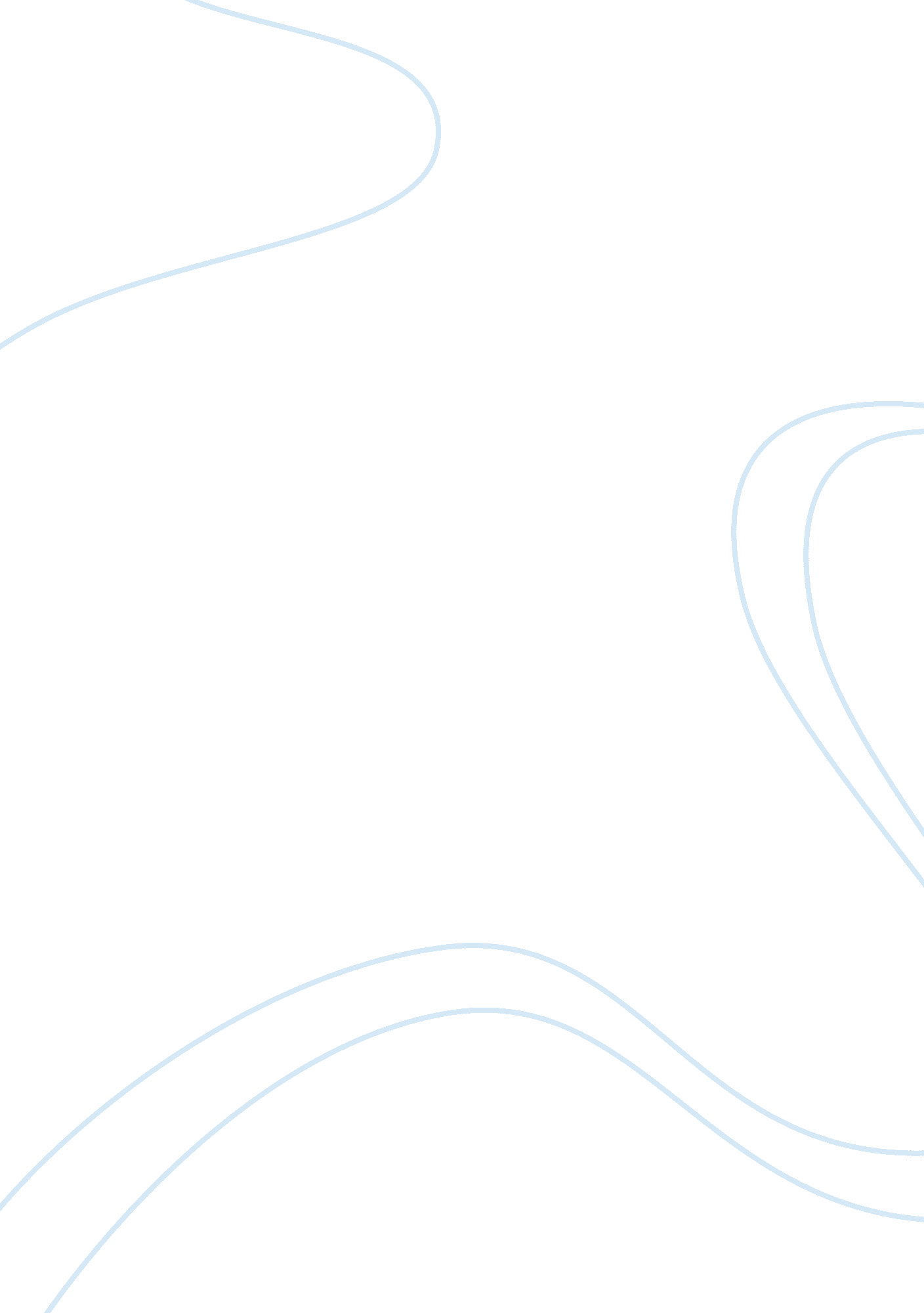 Public, private and home educationProfession, Teacher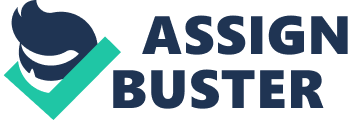 Public, Private and Home Education Education plays a significant role in every one’s future and lives; therefore parents have to ensure that their kids receive proper education. A majority of parents would turn to public school when it comes to education. However, other parents opt for an alternative to public schools, including private schools and home-schooling. Here’s the big question: Which one would be the best for my child? There is no universal answer or solution, for each option have their own distinctive pros and cons. Public schools would be the traditionally accepted option for parents; some do not see any reason to enroll their children in private schools while others see public schools as their only option due to financial issues. The government offers free education for everyone, meaning that anyone can enroll in public schools, regardless of their academic ability. Students would have the opportunity to socialize with others of various financial statuses and family background. Unfortunately, public schools have various issues which would deteriorate a student’s performance and reputation in school. Bullying tops the list. Recent statistics has shown that one out of every four kids get bullied mentally, physically or verbally in school. Besides that, public schools are not the safest environment as students are vulnerable to dangerous activities such as drug dealing and smoking. On the other hand, private schools do not belong to the government, so students are required to pay fees to enroll in a private school. Despite that, private schools are more open to suggestions and opinions from parents, students and teachers which would benefit the school and students. The education received is also more student-centered, due to smaller enrolment and classroom sizes, which leads to higher academic results in standardized tests. Students would not have to worry about bullying anymore. Despite the privileges, students are less exposed to the outside world, as the populations of private schools are less diverse; they usually consist of rich kids. Apart from that, courses offered in private schools are also limited, due to a smaller population. Students would not have the opportunity to enroll in certain courses offered by public schools. 